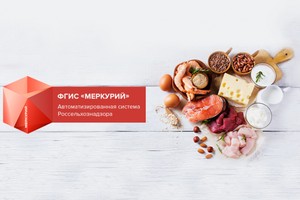 В России все продукты животного происхождения проходят проверку. Ветеринары осматривают животных на фермах и берут у них анализы. Если всё в порядке, выдают ветеринарные сопроводительные документы (ВСД): сертификаты, свидетельства и справки. Если проверки не было или ветеринары выявили проблемы, то продавать мясо, рыбу, молоко и яйца нельзя.Раньше ветеринары выдавали бумажные документы. Теперь они будут оформлять электронные ВСД в системе «Меркурий». Зарегистрироваться в системе должны не только производители, но и магазины, кафе, рестораны — все, кто имеет дело с продуктами животного происхождения.С 1 июля 2018 года все бизнесмены, которые имеют дело с продукцией животного происхождения, должны зарегистрироваться в системе «Меркурий». В ней будут фиксировать любые передвижения таких товаров. Бизнесмену больше не подсунут зараженное мясо, молоко или яйца по поддельным документам.Чтобы отправить товар покупателю, поставщик должен зайти в «Меркурий» и оформить ветеринарный сопроводительный документ на всю партию, а покупатель в момент приемки — погасить его.Чтобы успеть наладить работу в «Меркурии» в срок, зарегистрируйтесь в системе заранее.Регистрация проводится в районной станции по борьбе с болезнями животных. Телефон для справок 7-26-61.